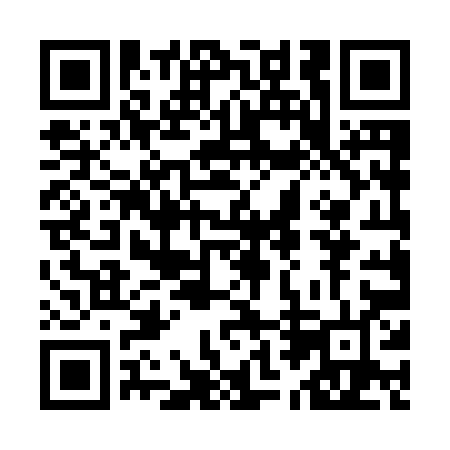 Prayer times for Northwest Bay, Ontario, CanadaMon 1 Jul 2024 - Wed 31 Jul 2024High Latitude Method: Angle Based RulePrayer Calculation Method: Islamic Society of North AmericaAsar Calculation Method: HanafiPrayer times provided by https://www.salahtimes.comDateDayFajrSunriseDhuhrAsrMaghribIsha1Mon3:175:151:186:489:2111:202Tue3:175:161:196:489:2111:203Wed3:185:171:196:489:2011:194Thu3:185:171:196:489:2011:195Fri3:195:181:196:489:2011:196Sat3:195:191:196:489:1911:197Sun3:205:201:196:489:1811:198Mon3:205:211:206:479:1811:199Tue3:215:221:206:479:1711:1810Wed3:215:231:206:479:1711:1811Thu3:225:241:206:469:1611:1812Fri3:225:251:206:469:1511:1713Sat3:235:261:206:469:1411:1714Sun3:235:271:206:459:1311:1715Mon3:245:281:206:459:1311:1616Tue3:245:291:206:449:1211:1617Wed3:255:301:216:449:1111:1518Thu3:265:311:216:439:1011:1519Fri3:265:321:216:439:0911:1420Sat3:295:331:216:429:0811:1221Sun3:315:351:216:429:0611:1022Mon3:335:361:216:419:0511:0723Tue3:355:371:216:409:0411:0524Wed3:375:381:216:409:0311:0325Thu3:405:391:216:399:0211:0126Fri3:425:411:216:389:0010:5927Sat3:445:421:216:378:5910:5628Sun3:465:431:216:378:5810:5429Mon3:495:451:216:368:5610:5230Tue3:515:461:216:358:5510:4931Wed3:535:471:216:348:5310:47